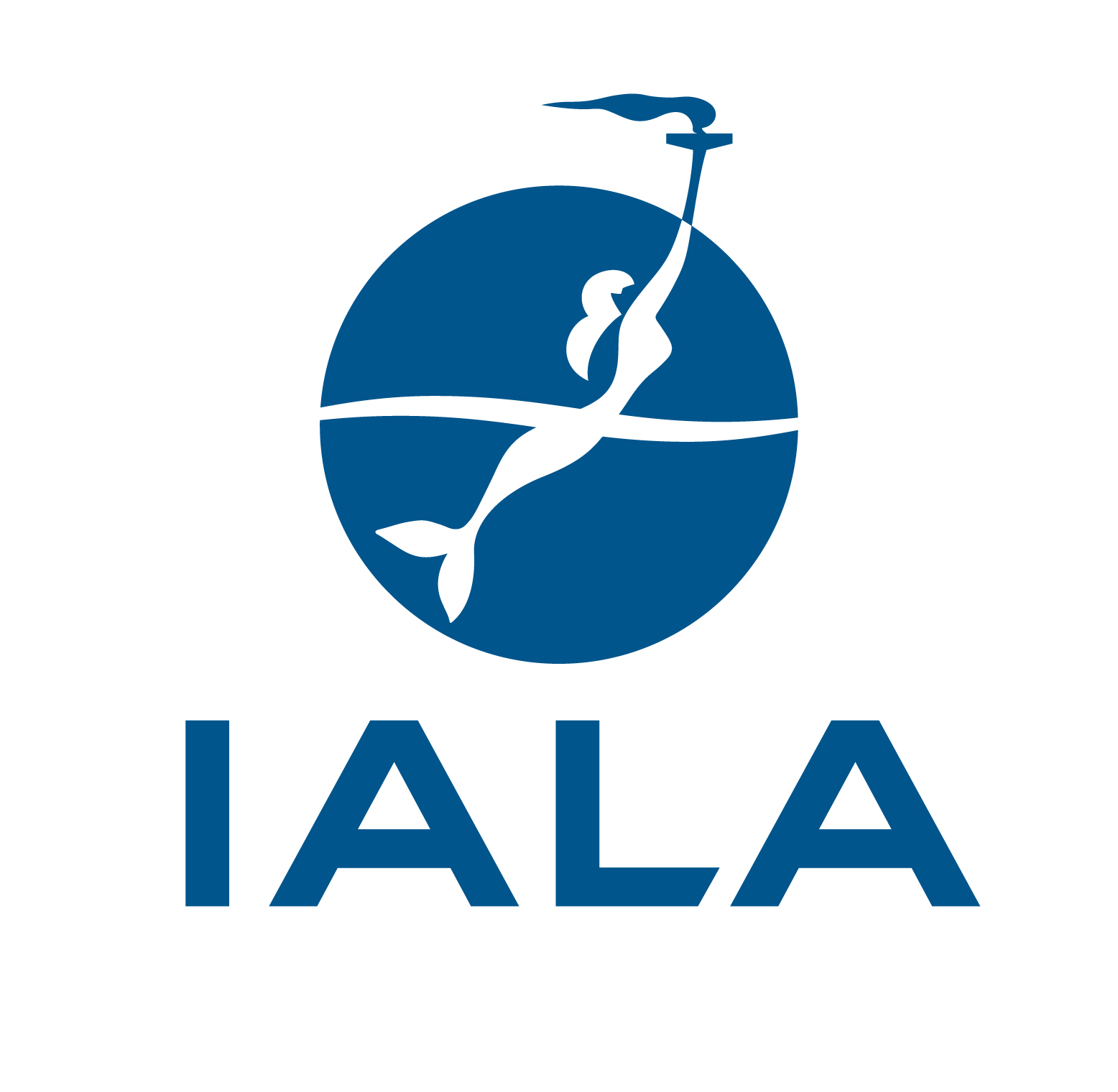 e-Navigation Information Services and Communications Committee Extraordinary Meeting 1 (31)The opening plenary of the extraordinary meeting 1 (31) of the ENAV Committee will be held physically at IALA HQ on the 30 January 2023 at 09.00 UTC (10.00 CET) with the possibility to connect remotely and the closing plenary will be held online between 10:00 – 11:00 UTC on Thursday 9 February 2022. The physical week will take place at IALA HQ between the 30 January – 3 February 2023, commencing with the opening plenary.AgendaIntroductionWelcome from the Secretary-General/Deputy Secretary-GeneralApproval of agenda					Hideki NoguchiApologies and introductions				Hideki NoguchiWorking arrangements / Programme for the week	Jaime AlvarezRecalling the Style Guide				Jaime AlvarezReview of action items from last meetingReview of action items from ENAV30			Hideki Noguchi / Jaime AlvarezReports from other bodies and initiatives:IALA							  IALA Council						Minsu Jeon  Policy Advisory Panel (PAP) 				Minsu JeonDigital@Sea						Minsu JeonIMO							Hideki NoguchiIHO 							Minsu Jeon			 ITU							Stefan BoberIEC							Stefan Bober / Jorge ArroyoISO							Jin H Park / Minsu JeonRTCM							Jorge Arroyo3GPP							Minsu JeonMaritime Connectivity Platform Consortium		Thomas ChristensenVDES Alliance						Stefan Pielmeier	Review of input papersIntroduction of input papers to ENAV30Allocation of input papers					Committee ChairsWork Programme and task list (2018 - 2023)WG1 Working program and arrangements presentation 		Axel HahnWG2 Working program and arrangements presentation		Jillian Carson-JacksonWG3 Working program and arrangements presentation		Stefan PielmeierWork program 2023 to 2027WG1 – Digital Information SystemS-100 & S-200Maritime ServicesCyber securityMaritime Resource NameWG2 – Emerging Digital TechnologyMaritime Autonomous Surface ShipDigital Voice CommunicationsSingle Window Data ExchangeWG3 – Digital Communication System Maritime Radio Communication PlanVHF Data Exchange System (VDES) applicationsAutonomous Maritime Radio Device (AMRD)Maritime ServicesAutomatic Identification SystemsOther digital communication technologyAny Other BusinessEstablish Working Groups and task groupsReview of output and working papersWorking Group reportsWorking papersOutput papersReview of session report Date and venue of next meetingClose of the meeting